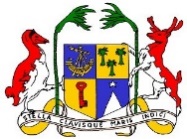 MINISTRY OF FOREIGN AFFAIRS, REGIONAL INTEGRATION AND INTERNATIONAL TRADE THE INDUSTRIAL PROPERTY OFFICE OF MAURITIUSTHE INDUSTRIAL PROPERTY ACT 2019(Regulation 3)FORM P 1APPLICATION FOR GRANT OF A PATENT For Official UseDate of Receipt: …………………………C. B. No: .......................…………………Application No.: …………………………Amount: .…………………………………FORM P 1APPLICATION FOR GRANT OF A PATENT Applicant’s or Agent’s File reference:………………………………………….TITLE OF INVENTIONTITLE OF INVENTION………………………………………………………………………………………………….…………………………………………………………………………………………………..………………………………………………………………………………………………….…………………………………………………………………………………………………..PARTICULARS OF APPLICANT(S)PARTICULARS OF APPLICANT(S)Note: The data concerning each applicant must appear in this box or, if the space is insufficient, in the continuation sheet*Name: ………………………………………………………………………………....................................................…………………………………………………………………………………………………………………………Address: ………………………………………………………………………….........................................................…………………………………………………………………………………………………………………………………………………………………………………………………………………………………………………………Nationality: ……………………………………………………………………………………Country of Residence or Principal Place of Business: …………………………………………Tel. No.…………………………. Fax No.………………………. Email: ………………………………Note: The data concerning each applicant must appear in this box or, if the space is insufficient, in the continuation sheet*Name: ………………………………………………………………………………....................................................…………………………………………………………………………………………………………………………Address: ………………………………………………………………………….........................................................…………………………………………………………………………………………………………………………………………………………………………………………………………………………………………………………Nationality: ……………………………………………………………………………………Country of Residence or Principal Place of Business: …………………………………………Tel. No.…………………………. Fax No.………………………. Email: ………………………………INVENTORINVENTORApplicant is the inventor	Yes  	No 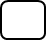 If the applicant is not the inventor  :Name of inventor : ….………………….……………………………………………………………..….……………………….……….Address of inventor : ….……………………………………….………………………………………………………………..……….…… A statement justifying the applicant’s right to the patent accompanies this Form :                                                                                Yes 	               No Applicant is the inventor	Yes  	No If the applicant is not the inventor  :Name of inventor : ….………………….……………………………………………………………..….……………………….……….Address of inventor : ….……………………………………….………………………………………………………………..……….…… A statement justifying the applicant’s right to the patent accompanies this Form :                                                                                Yes 	               No AGENT (if any)AGENT (if any)Name:………………………………………………………………………………………………………………………………………………………………………………………………………Address:………………………………………………………………………………………………………………………………………………………………………………………………………Tel. No.:………………………Fax No………………………Email:…………………………………………………………Name:………………………………………………………………………………………………………………………………………………………………………………………………………Address:………………………………………………………………………………………………………………………………………………………………………………………………………Tel. No.:………………………Fax No………………………Email:…………………………………………………………ADDRESS FOR SERVICE (if applicable)ADDRESS FOR SERVICE (if applicable)Note: Full name and address in Mauritius to which correspondence is to be sentName: ………………………………………………………………………………………………………………………………………………………………………………………………………………Address: ………………………………………………………………………………………………………………………………………………………………………………………………………………Tel. No.: ……………………Fax No.: ……………………Email: ………………………………...Note: Full name and address in Mauritius to which correspondence is to be sentName: ………………………………………………………………………………………………………………………………………………………………………………………………………………Address: ………………………………………………………………………………………………………………………………………………………………………………………………………………Tel. No.: ……………………Fax No.: ……………………Email: ………………………………...6.	DIVISION OF APPLICATION6.	DIVISION OF APPLICATIONThis application is a divisional application The filing date 	priority date  (Please tick)of the initial application is claimed in as much as the subject-matter of the present application is contained in the initial application identified below :Initial Application No. : ….……………………. Date of Filing of initial application : ….…………………………………….This application is a divisional application The filing date 	priority date  (Please tick)of the initial application is claimed in as much as the subject-matter of the present application is contained in the initial application identified below :Initial Application No. : ….……………………. Date of Filing of initial application : ….…………………………………….7.	PRIORITY CLAIM (if any)7.	PRIORITY CLAIM (if any)The priority of an earlier application is claimed as follows:Country (if the earlier application is a regional or international application, indicate the office with which it is filed): ……………………………………………………………………………………………………Filing date: ……………………………………………….	  Application Number: ……………………………………………Symbol of the International Patent ClassificationIt not yet allocated, please tick        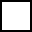 The priority of more than one earlier application is claimed:	The data are indicated in the continuation sheet *		     Yes		No	The certified copy of the earlier application is enclosed:              Yes         No         or will be furnished by ……………………………………………. (date)The priority of an earlier application is claimed as follows:Country (if the earlier application is a regional or international application, indicate the office with which it is filed): ……………………………………………………………………………………………………Filing date: ……………………………………………….	  Application Number: ……………………………………………Symbol of the International Patent ClassificationIt not yet allocated, please tick        The priority of more than one earlier application is claimed:	The data are indicated in the continuation sheet *		     Yes		No	The certified copy of the earlier application is enclosed:              Yes         No         or will be furnished by ……………………………………………. (date)8.	DISCLOSURES TO BE DISREGARDED FOR PRIOR ART PURPOSES:8.	DISCLOSURES TO BE DISREGARDED FOR PRIOR ART PURPOSES:(a)	Disclosure was due to acts of applicant or his predecessor in title 	               Date of disclosure ……………………………….(b)	Disclosure was due to abuse or rights of applicant or his predecessor in title              Date of disclosure ……………………………….	A statement specifying full particulars of disclosure accompanies this Form: 									Yes 		No    	If ‘No’, the statement shall be filed within one month from the filing of the application.(a)	Disclosure was due to acts of applicant or his predecessor in title 	               Date of disclosure ……………………………….(b)	Disclosure was due to abuse or rights of applicant or his predecessor in title              Date of disclosure ……………………………….	A statement specifying full particulars of disclosure accompanies this Form: 									Yes 		No    	If ‘No’, the statement shall be filed within one month from the filing of the application.9.	CHECK LIST9.	CHECK LISTEnter the number of sheets for any of the following items you are filing with this form.  Do not count copies of the same documentContinuation sheets of this form:-Description	                                                       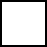 	Claim(s)		                                                       	Abstract		                                         Drawing(s)		                                         If you are filing any of the following, state how many against each item.Priority documents		        	Translations of priority documents		  	Statement of inventorship and right to	        	grant a patent        	Deposit of microorganisms			Any other documents (please specify)	………………………………………	……………………………………….Enter the number of sheets for any of the following items you are filing with this form.  Do not count copies of the same documentContinuation sheets of this form:-Description	                                                       	Claim(s)		                                                       	Abstract		                                         Drawing(s)		                                         If you are filing any of the following, state how many against each item.Priority documents		        	Translations of priority documents		  	Statement of inventorship and right to	        	grant a patent        	Deposit of microorganisms			Any other documents (please specify)	………………………………………	……………………………………….10. CONTINUATION SHEET* (at annex)10. CONTINUATION SHEET* (at annex)Additional information is contained in continuation sheet:		Yes		No	Additional information is contained in continuation sheet:		Yes		No	11. DECLARATION11. DECLARATIONBy Applicant I, the undersigned, do hereby declare that the information furnished above is true to the best of my knowledge.By AgentI, the undersigned, do hereby declare that the information furnished above on behalf of the applicant is true to the best of my knowledge.Date: ……………………………...                       Signature ………………………………………										**(Applicant/ Agent)*Use this sheet for any additional information to be furnished**Delete whichever is not applicableBy Applicant I, the undersigned, do hereby declare that the information furnished above is true to the best of my knowledge.By AgentI, the undersigned, do hereby declare that the information furnished above on behalf of the applicant is true to the best of my knowledge.Date: ……………………………...                       Signature ………………………………………										**(Applicant/ Agent)*Use this sheet for any additional information to be furnished**Delete whichever is not applicableAnnexCONTINUATION SHEET						AnnexCONTINUATION SHEET						